DATIIVIVERBIT s. 121: täydennä lauseetVASTAUKSET:1. Me gustan2. Te encanta3. Me interesa4. me quedan5. te parece6. te interesan7. Me parece8. Te encantaPOSITIIVI JA KOMPARATIIVIComparación. Completa con el nombre correcto. Kirjoita oikean henkilön nimi.edad	 altura	dinero	Raúl	17	180cm	200€	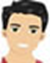 José	15	175cm	200€	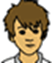 Iván	20	175cm	500€	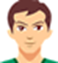 Raúl es más viejo que __________José____________ =vanhempi kuin José es tan alto como ___________Iván___________  	=yhtä pitkä kuin _________Raúl________ es el más alto de los tres. = pisin_________Raúl______________tiene tanto dinero como José. =yhtä paljon rahaa kuin	 _________Iván_________________es el más viejo de todos. =vanhin Raúl es más joven que ___________Iván_____________ =nuorempi kuin Iván no es tan alto como _________Raúl____________ =yhtä pitkä kuin____________Iván__________es el más rico de los tres. = rikkainLos comparativos. Escribe la forma comparativa. Täydennä virkkeet vertailusanoilla ohjeen mukaan:+ más que = enemmän kuin-menos que = vähemmän kuin= tan como = yhtä paljonSUPERLATIIVIJärjestä sanat vastaamaan suomenkielistä virkettä:Lucas on luokan pisin. __Lucas es el más alto de la clase____  de      el      alto      la      es      Lucas      más      clase.   Tämä ranta on suurin.____Esta playa es la más grande / Esta es la playa más grande________  Esta      la       más           es      playa      grande   Kuka on maailman paras pelaaja?____Cuál es el mejor jugador del mundo__________   del      el      jugador      mejor      ¿Cuál      es      mundo?   Paula on paras ystävä, joka minulla on._____Paula es la mejor amiga que tengo___________   la      que      tengo.      mejor      Paula      es      amiga   Kirjoita espanjaksi:  paras= EL/LA MEJOR huonoin= EL/LA PEORTäydennä superlatiivin muodot:Messi es ____el___     ____mejor____  jugador del mundo. 	Messi on maailman paras pelaaja.Licen es __el__   _____peor____  saltador de todos. 		Licen on huonoin hyppääjä.Yo soy __el/la__      ______más____ jóven. 			Minä olen nuorin.José es _el_ ____más___ rico del mundo.		José on maailman rikkain.El guepardo es __el_ ____más___ rápido del mundo. 		Gepardi on mailman nopein.Finlandia es __el__ país ____más__ feliz del mundo.	Suomi on maailman onnellisin maa.Estrellas 1 Unidad 6 – adjektiivit –ristikon vastaukset1.Rápido			3. fácil2.Bonito			7. interesante4.Feo			8. rico5.Nuevo			9. aburrido6.Viejo			13. lento10.Feliz			16. grande11.Emocionante		17. pequeño12.popular14. Bueno15. malo+ listo (älykäs)
Ángel es____más_______listo ____ que_____ vosotros. = rápido (nopea)
El tigre es _______tan_______rápido ______como_____ el león.- leche
Yo bebo ______menos_______ leche ______que______ Juan.+ frío
Aquí hace _________más______frío ______que_______ en Brasil.